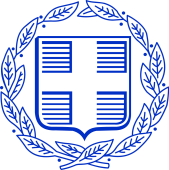    ΕΛΛΗΝΙΚΗ   ΔΗΜΟΚΡΑΤΙΑ               ΥΠΟΥΡΓΕΙΟ  ΠΑΙΔΕΙΑΣ ΚΑΙ ΘΡΗΣΚΕΥΜΑΤΩΝ
ΠΕΡΙΦ/ΚΗ Δ/ΝΣΗ Π/ΘΜΙΑΣ & Δ/ΘΜΙΑΣ ΕΚΠ/ΣΗΣ ΚΡΗΤΗΣ		       
 Δ/ΝΣΗ    ΔΕΥΤ/ΘΜΙΑΣ   ΕΚΠ/ΣΗΣ    Ν. ΗΡΑΚΛΕΙΟΥ                                     
          13ο  ΓΥΜΝΑΣΙΟ  ΗΡΑΚΛΕΙΟΥ         
									Ηράκλειο,  07/02/2020									Αρ.πρ.	:88			
Ταχ. Δ/νση      :   Αντ. Βορεάδη 36				ΠΡΟΚΗΡΥΞΗΤαχ. Κωδ.       :    714 09Πληροφορίες   : Άννα Κλεινάκη				ΠΡΟΣ: ΤΑΞΙΔΙΩΤΙΚΑ ΓΡΑΦΕΙΑ         (Δια της  Δ.Δ.Ε. Ν. Ηρακλείου)Τηλέφωνο       :   2810 - 234 – 488		           Fax      .          :   2810 - 326 – 908E-mail             : mail@13gym-irakl.ira.sch.gr ΘΕΜΑ: Πρόσκληση Εκδήλωσης Ενδιαφέροντος για τη διοργάνωση  περιβαλλοντικής εκδρομής μαθητών του 13ου Γυμνασίου Ηρακλείου.Η Διευθύντρια του 13ου Γυμνασίου Ηρακλείου, σύμφωνα με την  αριθμ. 33120/ΓΔ4/6-3-2017 (ΦΕΚ 681/6-3-2017 τευχ.Β΄) απόφαση του Υπουργού Παιδείας, Έρευνας και Θρησκευμάτων, προκηρύσσει την εκδήλωση ενδιαφέροντος για τη διοργάνωση εκπαιδευτικής εκδρομής μαθητών του σχολείου με προορισμό Λίμνη Πλαστήρα-Μετέωρα-Ιωάννινα-Θεσσαλονίκη.Χρονικό διάστημα πραγματοποίησης της εκδρομήςΗ εκδρομή πρόκειται να πραγματοποιηθεί το διάστημα:1η προτίμησηΑπό  24/4/2020 έως 28/4/2020 2η προτίμηση Από 29/4/2020 έως 03/5/2020Προορισμός-Συνοπτικό ενδεικτικό  πρόγραμμα Αναχώρηση ακτοπλοϊκώς με πλοίο των ΜINΩΙΚΩΝ ΓΡΑΜΜΩΝ1η μέρα: Πειραιάς-Καλαμπάκα-Μετέωρα-Τρίκαλα(διανυκτέρευση) 2η μέρα: Τρίκαλα-Λίμνη Πλαστήρα-Ιωάννινα (διανυκτέρευση)3η μέρα: Ιωάννινα-Πηγές Αχέροντα-Ιωάννινα (διανυκτέρευση)4η μέρα:Ιωάννινα-Μέτσοβο-θεσσαλονίκη-Ηράκλειο(αεροπορικώς) ή  Ιωάννινα-Άρτα-Αθήνα-Ηράκλειο (αεροπορικώς)ΣυμμετέχοντεςΠροβλέπεται να συμμετάσχουν 25-31  μαθητές και  2-3 συνοδοί καθηγητές.Τρόπος μετακίνησης1. Αναχώρηση ακτοπλοϊκώς από Ηράκλειο για Πειραιά και επιστροφή από Θεσσαλονίκη στο Ηράκλειο αεροπορικώς με την τελευταία απευθείας πτήση .2. Αναχώρηση ακτοπλοϊκώς από Ηράκλειο για Πειραιά και επιστροφή από Αθήνα στο Ηράκλειο αεροπορικώς με απογευματινή-βραδινή πτήση.  ΣΗΜΕΙΩΣΗ: Η μετακίνηση αεροπορικώς  να πραγματοποιηθεί  με: AEGEAN AIRLINES  ή με  ELLINAIR  και η μετακίνηση ακτοπλοϊκώς  αποκλειστικά και μόνο  με πλοίο των ΜINΩΙΚΩΝ ΓΡΑΜΜΩΝΕπίσης η προσφορά να αναφέρεται και για τις δύο πιθανές ημερομηνίες  με επιστροφή και από  Αθήνα και από Θεσσαλονίκη. ΠpοϋποθέσειςΟι διανυκτερεύσεις να είναι σε ξενοδοχεία Α΄Κατηγορίας-(4 ή 5  αστέρων), με πρωινό, στο κέντρο της κάθε πόλης, σε δωμάτια δίκλινα ή τρίκλινα (όχι τετράκλινα και χωρίς προσθήκη μεταλλικών κλινών ή ράντσων) για τους μαθητές και μονόκλινα για τους συνοδούς καθηγητές. Τα  δωμάτια για τους μαθητές να είναι χωρίς μπαλκόνια. Στην προσφορά σας να αναφέρετε ρητά την κατηγορία και το όνομα του καταλύματος. Τα δωμάτια των μαθητών και των καθηγητών να είναι οπωσδήποτε στον  ίδιο όροφο  και να υπάρχει ασφάλεια (security) για το βράδυ.Γιατρός καθ’ όλη τη διάρκεια της εκδρομής.Τουριστικό λεωφορείο, το οποίο θα είναι διαθέσιμο σε όλη τη διάρκεια της εκδρομής και για κάθε δραστηριότητα (μετακινήσεις, ξεναγήσεις, βραδινές εξόδους κλπ). Το λεωφορείο πρέπει να διαθέτει  όλες τις προβλεπόμενες από την κείμενη νομοθεσία προδιαγραφές (να είναι καινούριο, να  έχει ελεγχθεί από το ΚΤΕΟ, να είναι εφοδιασμένο με τα απαιτούμενα έγγραφα καταλληλότητας οχήματος, την επαγγελματική άδεια οδήγησης, ελαστικά σε καλή κατάσταση, πλήρως κλιματιζόμενο, ζώνες ασφαλείας κλπ) και γενικά  να πληροί  όλες τις προϋποθέσεις  ασφάλειας για τη μετακίνηση μαθητών. Επίσης, ο οδηγός να είναι  έμπειρος και ευγενικός.Υποχρεωτική Ασφάλιση Ευθύνης Διοργανωτή, όπως ορίζει η κείμενη νομοθεσία, καθώς και πρόσθετη ασφάλιση για περίπτωση ατυχήματος ή ασθένειας μαθητή ή συνοδού καθηγητή και μεταφορά του πίσω στο Ηράκλειο, εάν παραστεί ανάγκη.Πρόβλεψη διαχείρισης της περίπτωσης μη πραγματοποίησης της εκδρομής, λόγω ανωτέρας βίας (καιρικές συνθήκες κλπ).Επιστροφή του ποσού συμμετοχής στην εκδρομή σε μαθητή που, για λόγους ανωτέρας βίας ή ασθένειας, ματαιωθεί η συμμετοχή του στην εκδρομή.Αποστολή επιβεβαίωσης κρατήσεων των δωματίων και των αεροπορικών και ακτοπλοϊκών εισιτηρίων.Προσφορά του πρακτορείου για ελεύθερες συμμετοχές μαθητών.Δώρο-προσφορά που θα κληρωθεί με λαχειοφόρο αγορά από τους μαθητές.Δείπνο στο ξενοδοχείο το πρώτο (ή άλλο) βράδυ (η τιμή να φαίνεται χωριστά).Για τις παραπάνω υπηρεσίες ζητείται :Η τελική συνολική τιμή, με ΦΠΑ, της εκδρομής.Η τελική συνολική τιμή ανά συμμετέχοντα μαθητή.Παροχή απόδειξης σε κάθε μαθητή χωριστά με την εξόφληση της εκδρομής.Κάθε προσφορά που θα κατατεθεί από το ταξιδιωτικό γραφείο πρέπει να περιέχει απαραιτήτως και το συμβόλαιο «Ασφάλεια Αστικής Ευθύνης (Tour Operator)» του ιδίου διοργανωτή και όχι άλλου τουριστικού γραφείου, το οποίο πρέπει να βρίσκεται σε ισχύ, και άδεια λειτουργίας του πρακτορείου (ειδικό σήμα λειτουργίας Ε.Ο.Τ.).Επιπλέον, στο φάκελο της προσφοράς να υπάρχει απαραιτήτως CD ή άλλο μέσο με την προσφορά σε ηλεκτρονική μορφή (doc ή pdf), ώστε να είναι εύκολη η ανάρτηση της στο διαδίκτυο. Δε θα γίνουν δεκτές προσφορές σε ηλεκτρονική μορφή, οι οποίες ανοίγουν με χρήση κωδικού. Τα ενδιαφερόμενα πρακτορεία καλούνται να υποβάλουν στο γραφείο της Διεύθυνσης του 13ου Γυμνασίου Ηρακλείου αποκλειστικά σφραγισμένες προσφορές, το αργότερο μέχρι την Πέμπτη  13/02/2020  και ώρα 12:00. Η αποσφράγιση των προσφορών θα γίνει από την αρμόδια επιτροπή την ίδια μέρα  και ώρα 12:30μ.μ. στο γραφείο της Διευθύντριας του 13ου Γυμνασίου Ηρακλείου και θα επιλεγεί αυτή που θα είναι απόλυτα σύμφωνη με τις παραπάνω  προϋποθέσεις της πρόσκλησης εκδήλωσης ενδιαφέροντος και που θα κριθεί η πλέον συμφέρουσα οικονομικά.Η  Διευθύντρια                                                                                  Άννα Κλεινάκη